WIPO S2T:WIPO GRTKF IC 43 2022-05-30 PM 1 ruWIPO Speech-to-Text© transcriptThis document contains a machine-generated transcript of the meeting session mentioned in the title. 
While the first column tries to capture a picture of the speaker, the second column contains the automatic transcript text and the speaker. You can click on the third column to listen to the online corresponding audio. These transcripts are generated automatically by WIPO Speech-to-Text© from the audiovisual recording. The accuracy of the transcripts cannot therefore be guaranteed. Only the original speech of the audiovisual recording constitutes the official record of the meeting proceedings.

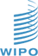 [Online video]ImageTextlink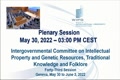 В рамках проекта всем миром к добру и объединению[00:09:20]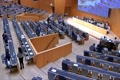 CHAIR: Добрый день я надеюсь что вы вкусно пообедали мой обед был очень вкусным я довольна я надеюсь только что не усну сейчас после такого вкусного обедаCHAIR [00:09:37]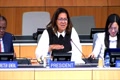 Ну если вдруг это случится пожалуйста дайте мне знать но всё таки у меня есть оправдание я ещё страдаю от джеттлага переходим к пятому пункту повестки дняCHAIR [00:09:51]CHAIR: В специальной группе экспертов по генетическим ресурсам она заседала вчера после обеда и на сорок второй сессии мкгр было принято решение что будет заседать специальная группаCHAIR [00:10:06]По генетическим ресурсам это заседание пройдет в воскресенье был председателем этой группы в своем качестве председателя экспертной группыCHAIR [00:10:21]Этим ресурсам он предоставит отчет о работе этой группы и сейчас я предоставлю слово представителю гана он расскажет о результатах работы специальной группы экспертов по агентствуCHAIR [00:10:35]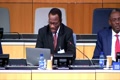 SECRETARIAT: Я очень рад представить себе отчет по итогам вчерашнего заседания специальной группы экспертовSECRETARIAT [00:10:50]По генетическим ресурсам мы заседали чтобы квартира есть конечно же и это совещание прошло в гибридном формате приняло участиеSECRETARIAT [00:11:05]Примерно двадцать один эксперт присутствовали очно и примерно два двенадцать эксперта присоединились к нам в онлайн режиме совещание началось в девять часов утра и закончилось в четыре сорокSECRETARIAT [00:11:19]Мы прервались на единый перерыв от двенадцати до часа сорок цель этого совещания и рассмотреть конкретные правовые и политические вопросыSECRETARIAT [00:11:34]Считаться на мкгр по результатам работы этой группы в рамках работы группы были обсуждены два круга вопросов первая это информационная системаSECRETARIAT [00:11:49]Требования о раскрытии информации что касается трегеров содержания контента и возмещения санкций а сейчас я начну о требованияхSECRETARIAT [00:12:03]Касательно раскрытия информации был достигнут консенсус генетическим ресурсом должны применяться инструментаSECRETARIAT [00:12:16]Традиционным знанием связанным с гэр было признано что традиционное знание не всегда связано с генетическими ресурсамиSECRETARIAT [00:12:31]Было сделано предложение представить определение традиционных знаний для того чтобы нести поправки в соответствующую частьSECRETARIAT [00:12:43]Текста председателем многие эксперты по сачле этот документ очень полезным группа пришла к согласию что эти инструменты должны применяться к патентам однако мы выступилиSECRETARIAT [00:12:58]В пользу применения этого инструмента и с и также было отмечено что самые ранее отсылки к требованиям касательноSECRETARIAT [00:13:12]Виде информации осуществлялись в контексте авторского права применительно к использованию фольклора в соответствии с современными законами и проект текстSECRETARIAT [00:13:26]Проектом текста который был предложен в аис в восемьдесятые годы был разработан компромиссное решение и действовать дальше на основе заявки на раскрытие информацииSECRETARIAT [00:13:39]О патенте но включить положение обзора которое позволит нам проводить дальнейшее обсуждение с тем чтобы внести поправки в инструмент и включитьSECRETARIAT [00:13:54]Другие права из чтобы обеспечить консенсус в этом контекстеSECRETARIAT [00:14:08]мы помним соглашение три статьи двадцать семь бб три некоторая деликация заявили о том что в преамбуле говорится о других правах и сSECRETARIAT [00:14:22]И вернее если это было сделано это их успокоит и они ссылались на положение приамбулы на обновленный эксприседай для двадцать четырнадцатого маяSECRETARIAT [00:14:36]Второго года здесь и с заменено патентом был разработан консенсус о включении дереватов определения агр также было сшаSECRETARIAT [00:14:50]Но необходимым определить армяндерева с тем чтобы избежать расширения требований о раскрытии многими видами дереватовSECRETARIAT [00:15:05]Также входят в сферу требования о раскрытии информации перейдем к контенту или содержанию какая информация должна раскрыватьсяSECRETARIAT [00:15:19]Представляющую страну коренные народы и местные общины исследовательские институты и места инситум один экспертов сделалSECRETARIAT [00:15:34]Предложения которые однако не поддержали другие что слово источник необходимо определить более точно для предела места где заявитель получил гэрSECRETARIAT [00:15:48]Слово источник не должно означать страну происхождения или коренные народы а это слово может касаться химического местаSECRETARIAT [00:16:02]Место хранение также было требование касательно принципа свободно предварительно осознало согласие спсSECRETARIAT [00:16:16]Так же доступа и совместное использование выгода с и в также была выражена поддержка включить в раскрытая информация которая требуется в контракт это может включатьSECRETARIAT [00:16:30]Ос любовь на не пять семь пять с не должно быть обязательнымSECRETARIAT [00:16:45]Это должно оставлять возможность рассматривать эти принципы в рамках национальных законодательств в этом контексте некоторые эксперты рекомендовали включить такие формулировки в документSECRETARIAT [00:16:58]В качестве альтернатив которые стороны могут рассмотреть для принятия в рамках своих национальных законодательствSECRETARIAT [00:17:13]И сказано что это обеспечит баланс между интересами пользователей и поставщикогических ресурсов традиционных знаний связанных с генетическими ресурсами перейдемSECRETARIAT [00:17:27]Вопрос триггеров была высказана поддержка пользы обеспечения использования в качестве триггера который также может использоватьсяSECRETARIAT [00:17:42]Может включать другие права и асса подчеркивалось что предыдущие инструменты в области эс использовали этот термин ссылаясь на фольклорSECRETARIAT [00:17:56]И создавать особенности любое использование генетических ресурсов или связных традиционных знаний изобретения должно быть триггером для требования для раскрытияSECRETARIAT [00:18:11]Информацию также была высказана значимая поддержка в пользу в значительной степени основывающейся в качестве триггераSECRETARIAT [00:18:26]Что предыдущий термин сочтен слишком ограничительным и также прозвучал вопрос отсылка к существенной степениSECRETARIAT [00:18:41]Будет ли она также включать информацию о цифровом сякой нерве один эксперт заявил что это будет так же включатьSECRETARIAT [00:18:55]И мы достигли консенсуса о том что термин в известной степени и информация о своем секлинировании связана некоторая экспертаSECRETARIAT [00:19:10]Спирта выступили за то чтобы использовать либо термин в существенной степени это сосредоточиться на использовании в качестве основногоSECRETARIAT [00:19:24]Триггера для положения о раскрытии информации перейдем к санкциям и возмещение это последний компонент в раскрытии которого мы рассмотрелиSECRETARIAT [00:19:39]К вопросу санкций звучала поддержка в пользу использования нескольких административных мер если не выполняет требования о раскрытииSECRETARIAT [00:19:53]Однако некоторые эксперты сочли что заявитель должен иметь возможность исправить не придумываешь ли на нераскрытие информацииSECRETARIAT [00:20:08]Прежде чем на него будут наложены санкции приведена обширная дискуссияSECRETARIAT [00:20:23]В контексте требования о раскрытии и на экспертах предложили что отзыв не должен упоминаться в документеSECRETARIAT [00:20:38]Нормативным образом это может используется в качестве санкций если информация не раскрывается умышленноSECRETARIAT [00:20:52]Я думаю что отзыв уже некоторые говорили о том что уже являются частью некоторых стран и они готовы поддержать формулировки о санкцияхSECRETARIAT [00:21:07]Не касается отзыва но не ограничивает политику существующую уже в этих странах при невыполнении раскрытияSECRETARIAT [00:21:20]Другие эксперты однако призвали провести дальнейшее обсуждение чтобы исключить отзыв из числа санкцийSECRETARIAT [00:21:35]в качестве один эксперт он обеспокоен в отношении санкций отсыла за ее что это можно принять лишь к патентам и нельзя применятьSECRETARIAT [00:21:48]К другим правам области и раз прозвучала поддержка в пользу создания соответствующего механизма рупления споров чтобы коренные народы местныеSECRETARIAT [00:22:01]Члены могли своевременно находить обоютно выгодное решение в соответствии с национальным законодательством перейдем к следующей части это информационная системаSECRETARIAT [00:22:14]За нехватки времени к сожалению мы не провели достаточных дискуссий по этому пункту повестки дня было сделано предложение обсудить этот вопросSECRETARIAT [00:22:29]В дальнейшем чуть позже и для этой цели секретариат вайс может собрать дополнительную справочную информацию и представить ее для рассмотрения на мкагарSECRETARIAT [00:22:44]Второе у меня все по отчету спасибо спасибо за ваш ценный вклад спасибо за это резюме я знаю что у вас было мало времени поэтомуSECRETARIAT [00:22:58]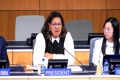 CHAIR: Очень ценим ваше выступление а сейчас я хочу призвать вас выступить с комментариямиCHAIR [00:23:13]С вами с вами был игорь негодаCHAIR [00:23:23]Пожалуйста я тебе пожалуйста справлюсь на то что я говорюCHAIR [00:23:31]HEP: Госпожа председатель мы очень рады присутствовать здесьHEP [00:23:46]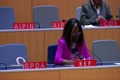 Нас также очень интересуют обсуждаемые вопросы мы очень рады что присутствуем здесь после двух лет пандемия коведа очень рады присутствовать здесь очно ведь это укрылоHEP [00:24:01]Для этой связи между нами и также мы представители коренных народов народа африкиHEP [00:24:16]Ожидаем многого от этой сессии презентации которая только что прозвучала многое для нас разъяснила и мы считаемHEP [00:24:30]Считаем что условие урегулирования споров будет основываться на обоюдном согласии сторон спасибо большоеHEP [00:24:45]спасибо большое уважаемые телеготмексики вы можете выступить пожалуйстаHEP [00:24:58]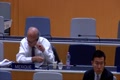 CHAIR: спасибо большое госпожа председатель благодарю представителя гаана благодаря председателю группыCHAIR [00:25:12]MEXICO: Председателя группа экспертов хотел бы воспользоваться этой возможностью чтобы выразить признательность председателю группы экспертов за это очень эффективноMEXICO [00:25:27]Системно резюме по итогам работы которая была проведена вчера у меня такое впечатление что сейчас мы можем разработать методологиюMEXICO [00:25:40]Ведения дискуссии и это будет намного проще ведь мы получили хорошее представление о том что было сделано в рамках работы группы экспертовMEXICO [00:25:55]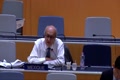 что касается конкретных пунктов которые были рассмотрены например представитель ганы председатель группы экспертов то я хотел бы подчеркнутьMEXICO [00:26:10]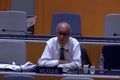 Здесь следующее мне кажется что мы хорошо используем недостаточно времени было уделено для рассмотрения информационныхMEXICO [00:26:24]С тем и мы действительно должны здесь проверить развлечение по методологии этоMEXICO [00:26:39]Это очень важный момент что касается информационных систем то может бытьMEXICO [00:26:50]Под вашим руководством госпожа председатель мы могли бы выделить этот вопрос отдельно его обсудить в течение этой недели нам необходимо действительноMEXICO [00:27:04]Выработать определение которое приведет к соответствующим политическим решениям и по технической части у нас есть площадка это группа экспертов которая можетMEXICO [00:27:19]Работу и абстрагировать от политических каких то дискуссий я думаю что в течение этой неделиMEXICO [00:27:34]Мы должны разделять отдельное обсуждение а система по конкретным пунктам уже достигли концаMEXICO [00:27:47]Сенсуса есть другие моменты технические цифрового характера информационная системаMEXICO [00:28:01]То здесь очень важно защищать охранять права коренных народов местных общин чтобы они также могли воспользоватьсяMEXICO [00:28:16]С алексашенко спасибо за внимание спасибо большое за выступления за вашу рекомендацию я больше не вижу желающих выступитьMEXICO [00:28:31]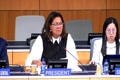 CHAIR: Смотрите юар прошу васCHAIR [00:28:45]Юар запрашивает слово в виртуальном режиме спасибо слышно ли меня хорошо домой слышноCHAIR [00:28:57]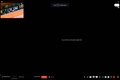 поздравляю вас от юары поздравляем госпожу председательствуCHAIR [00:29:11]SOUTH AFRICA: Хорошо что у нас сейчас есть женщина председатель хочу поблагодарить пола за это всеобъемлющее резюмеSOUTH AFRICA [00:29:23]несколько моментов у нас возникло мне кажется было несколько упущений в данном отчетеSOUTH AFRICA [00:29:36]На совещании экспертной группы мы говорили о том что речь не только о разнообразииSOUTH AFRICA [00:29:50]В законе о промышленных образцах в отчет пожалуйста второе что касается трейгеров мы говорили о том что по субстантивнымSOUTH AFRICA [00:30:04]Триггером помимо информации о предварительном и осознанном согласии и совместном использовании в годSOUTH AFRICA [00:30:17]Мы просим включить информацию о том что если к материалу получили доступ к незаконным путем то это должно стать триггером или причиной для отзыва и по информационнойSOUTH AFRICA [00:30:31]Тема мы подчеркивали что у нас не должно быть положения которое применяет развивающиеся страны в том чтобы разработать информационную системуSOUTH AFRICA [00:30:46]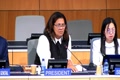 CHAIR: Спасибо благодарю юар за выступление я больше не вижу мне кажется желающих выступитьCHAIR [00:31:00]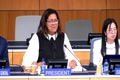 UNITED STATES OF AMERICA: И сша еще хотят выступить пожалуйста делегация сша вы можете выступить спасибо госпожа председательUNITED STATES OF AMERICA [00:31:14]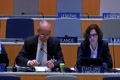 С нашей стороны благодарим делегата ганы за белое руководство работа экспертная группа это было очень продуктивное совещание хочу отметить несколько дополнительныхUNITED STATES OF AMERICA [00:31:28]Ценных аспектов о том что касается ограничения или патентовUNITED STATES OF AMERICA [00:31:42]Термин и с это широкий термин и есть другие термины интегра интегральныеUNITED STATES OF AMERICA [00:31:56]Круги для товарных образцов и другие также оговорились об использовании стандартов максимума и прозвучало предложениеUNITED STATES OF AMERICA [00:32:11]Максимальных стандартов для того чтобы тексты были более удобными в использовании для пользователей генетических ресурсов что касается трегеровUNITED STATES OF AMERICA [00:32:25]Предложено непосредственно может быть триггером это сделало текста более простым более удобоваримымUNITED STATES OF AMERICA [00:32:40]Прозвучало предложение о том что сейчас многие требования о раскрытии не полностью используются нам нужно создатьUNITED STATES OF AMERICA [00:32:52]Документ который будет просто в использовании это станет важным шагом для нашего комитета спасибоUNITED STATES OF AMERICA [00:33:06]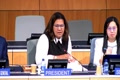 CHAIR: могу ли я сейчас констатировать что больше нет желающих выступитьCHAIR [00:33:18]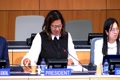 По всей видимости да и желающих больше нет поэтому закрываем обсуждение по этому поводу повестки дня сейчас перейдем к шестому пункту навязки прежде чем прерватьсяCHAIR [00:33:32]На обеденный перерыв мы разослали вам документ по генетическим ресурсам как я говорила я хочуCHAIR [00:33:46]Пригласить всех участников провести открытую транспарентную инклюзивную дискуссию по будущей работе и методологии и отмечая что мыCHAIR [00:34:01]Не ожидаем принять какое либо решение на этой сессии это станет для нас возможностью ознакомиться с вашими комментариями поэтому я хотела бы сейчас предоставить слово государственным членамCHAIR [00:34:15]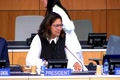 Можно ли снова вывести слайд на экранCHAIR [00:34:30]Спасибо вам большоеCHAIR [00:34:34]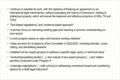 В рамках проекта всем миром к добру и объединениюCHAIR [00:35:12]Сейчас вы видите этот документ на экране у вас есть возможность еще раз его просмотретьCHAIR [00:35:24]И это описание нашего мандата ничего нового у меня не былоCHAIR [00:35:37]И если у вас есть вопрос я вижу желающих выступить прежде чем я предоставлю вам слово мы будемCHAIR [00:35:50]Все ждать методология на следующей сессии а не на текущий я вижу ес желает взять слово большое спасибо спасибоCHAIR [00:36:05]EUROPEAN UNION: И с ними мы хотели бы сказать об этом на следующей степени на этой у меня и есть камень комментарии поEUROPEAN UNION [00:36:20]К генетическим ресурсам когда мы будем говорить о методологии по традиционным знаниям мэров один рф два это не лучший способ работыEUROPEAN UNION [00:36:34]Мы заметили например мы считаем что текст председателя это лучшая основа для дискуссии конечно же мы должны углубить рассмотрение некоторыхEUROPEAN UNION [00:36:48]Вопросов для того чтобы рассмотреть те или иные проблемы но в общем мы бы предпочли это в качестве основы для дальнейших переговоровEUROPEAN UNION [00:37:03]В том что касается методологии традиционных знаний рафадин рф два методология и координатEUROPEAN UNION [00:37:18]Которые работают возможно они достигли прогресса ситуация была отличной по сравнению с генетическими ресурсамиEUROPEAN UNION [00:37:32]Многие генетические ресурсы мы должны фокусироваться на консенсусе на общем знаменателе и который сужает некоторой пренеискусьEUROPEAN UNION [00:37:46]Все до рамочной структуры не возвращаясь к предыдущим дискуссиям большое спасибоEUROPEAN UNION [00:38:01]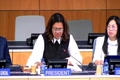 CHAIR: ЕстьCHAIR [00:38:14]Я сижу здесь но я представляю могу ли я выступить в своём национальном качествеCHAIR [00:38:24]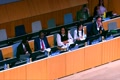 И я выступаю в качестве представителя ганы и хотел бы сказать о методологии прежде всего я хотел бы сказатьCHAIR [00:38:39]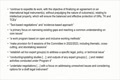 GHANA: Когда мы говорим о возрасте в том что касается участия в парацельге в мкгр я был в самой первой сессии хотел бы отметитьGHANA [00:38:54]Что с переговоров это уникальный процесс этот процесс вы не найдете больше нигде в мире то что применимоGHANA [00:39:08]Когда мы собираемся государство члены могут внести коррективы в проект текстаGHANA [00:39:23]Когда мы говорим коллективы мы говорим о коллективах вы можете добавить запятую внести любую поправкуGHANA [00:39:38]Это и привело к отсрочке в том что касается переговорного процесса я обрадовался когдаGHANA [00:39:52]Новый председатель сказал что надо предоставить нам возможность обсудить методологию это позволит нам пересмотреть как мы будем обсуждать эти вопросы на форумеGHANA [00:40:07]Можно мы можем переосмыслить нашу будущую работу я отметил недавнее выступление представителейGHANA [00:40:22]Она была очень дипломатичной и озвучила в фрустрации что мы возвращаемся постоянно к предыдущей дискуссииGHANA [00:40:36]Россия это именно так потому что каждый раз когда мы собираемся у нас есть полезные значимые предложения мы надеемся что продвинемся вGHANA [00:40:50]Вперед но мы делаем шаг назад на предыдущие семьдесят или два шага назад и не достигли никакого прогресса и есть позицияGHANA [00:41:04]Все эти улучшения которые фигурировали в тексте были отозваны и мы заново приступили к этому вопросу с нуля практическиGHANA [00:41:18]В качестве представителя ганы это не устойчивый метод работы мы видим интересы для продвижения в переговорахGHANA [00:41:32]В такой ситуации существует небольшая команда которая обладает определенным мандатом для того чтобы выступатьGHANA [00:41:47]С предложениями которые учитывают все позиции все точки зрения чтобы никто не оставался за бортомGHANA [00:42:01]Чтобы все было учтено конструктивная позиция затем вырабатывается таким образом чтобы участники на заседании могли бы выступатьGHANA [00:42:16]С военнопленными и на полях чтобы отстаивать свои позиции именно поэтому мы и собираемся провести переговорыGHANA [00:42:31]Конечно онлайн это было невозможно это было практически бесполезно в то время как во время перерыва на кофе мы можем пообщатьсяGHANA [00:42:45]С коллегами чтобы лучше понять позицию достигнуть прогресса по переговорам для того чтобы рассмотреть методологиюGHANA [00:43:00]За ваш свежий подход к данному процессу мы должны переосмыслить как мы будем вносить вклад в особенностиGHANA [00:43:14]Вклад как он будет отражен в рабочем документе для пользования делегатами когда придёт время я только чтоGHANA [00:43:29]Я представил доклад в качестве председателя и экспертной группы это сложный вызов создать этот текст мы посвятили этому практикуGHANA [00:43:44]Фактически весь вечер и ночь однако же моя цель заключалась в том чтобы отразить все позицииGHANA [00:43:58]Если свести их воедино я отразился в своем докладе я думаю что будет полезно когда мы говоримGHANA [00:44:13]О том что мы сделали все идеи работает экспертная группа по генетическим ресурсамGHANA [00:44:26]Что мы сделали ранее также было полезным важно провести неформальное заседание в рамках небольших групп чтобы проанализировать конкретные вопросыGHANA [00:44:41]Хороший метод работа но мы должны предоставить и им свободу мы не должны собирать для того чтобы просто обсуждать что тоGHANA [00:44:55]Мы должны обсуждать результаты дискуссий этой рабочей группы чтобы мы обсудили это не только чтобы мы выслушали доклады отложили егоGHANA [00:45:10]В сторону возвращаясь к рабочему тексту если у нас есть небольшая группаGHANA [00:45:25]нам нужны не только координаторы мы можем предоставить имени мандат чтобы они учли различные точки зрения и чтобы они выработали тестоGHANA [00:45:37]Чтобы комитет сформулировал этот текст мы также должны понимать что когда этот текст будет представленGHANA [00:45:52]Представлен на комитете мы не должны выбросить этот документ неблагодарным образом конечно же у государств есть уверенное правоGHANA [00:46:07]Выражать свою точку зрения мы можем объединить это по математическим линиям и создать небольшие группы для обсуждения этих вопросовGHANA [00:46:22]Таким образом мы будем основываться на работе этого небольшого комитета для того чтобы достигнуть консенсуса в комитетеGHANA [00:46:36]Мы не начинали каждый раз с нуля и я удивлёнGHANA [00:46:51]Тем как происходит этот процесс опираясь на свой опыт мы подготовили инструмент по традицииGHANA [00:47:05]Авиационным знаниям в две тысячи третьем году под эгидой юнеско придерживались другого процессаGHANA [00:47:19]Важно иметь команды экспертов из различных регионов под предводительством бывшего председательстваGHANA [00:47:31]Мы можем подготовить текст для того чтобы сформулировать текст наша дискуссия тогда в юнеско былаGHANA [00:47:45]Напряженно мы подготовили текст для принятия утверждения можем использовать этот опыт здесь я принимал участие в переговорах для ганыGHANA [00:48:00]Переговоры по авторским правам и интеллектуальной собственности мы не используем процесс как здесь на этом комитете поэтому я рекомендую настоятельноGHANA [00:48:15]создать такой же комитет как вчера и предоставить имени мандат чтобы не только обсуждать но и сформулировать текст который мы представилиGHANA [00:48:28]Поставим на комитете и чтобы одна делегация не меняла это все кардинальным образомGHANA [00:48:43]Когда делегация выступала с предложением чтобы она выступала с поддержкой то что было представлено резюмеGHANA [00:48:55]Мандатом и я не вижу нигде что этот документ делал ссылку на то что когда этот текст будет подготовленGHANA [00:49:09]Каждое государство может потребовать внесения поправок или попросить чтобы положение были внесеныGHANA [00:49:24]Нового настолько на требования того или иного государства члена это моя обеспокоенностьGHANA [00:49:38]Представителя ганы должны пытаться внести реформы долгожданныеGHANA [00:49:53]Сориевшие реформы и даже если немного преждевременно я думаю что настало время уделять польше внимания правилам процессаGHANA [00:50:07]Процедур которые станут руководством для работы воис и учреждений оон мы отмечаем что полезныGHANA [00:50:22]Достигнуть концессу особенно когда мы обсуждаем важный вопрос одна такая же ситуация отGHANA [00:50:37]Лично когда мы говорим о правилах процедуры зачастую мы должны обсудить провести голосованиеGHANA [00:50:52]Я обсудил это со своими коллегами из африканской группы и мы готовы задать вопрос какой подход мы должны выработатьGHANA [00:51:07]К работе для того чтобы вносить вклад это рожать предложения в рабочем документеGHANA [00:51:21]когда мы говорим о правилах процедуры мы готовы представить это на голосаGHANA [00:51:34]Голосование в ближайшее будущее в ближайшем будущем большое спасибо багана за ваше выступлениеGHANA [00:51:45]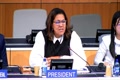 CHAIR: Озвучили очень интересные аспекты мы должны это рассмотреть делегат из юар выступить действенность дистанцииCHAIR [00:52:00]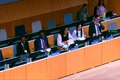 Рацион юар пожалуйста выступит дистанционно а не в зале большое спасибо я не матьCHAIR [00:52:14]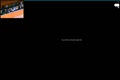 SOUTH AFRICA: Выслушал уважаемого делегата исконная мы всецело поддерживаем это предложениеSOUTH AFRICA [00:52:29]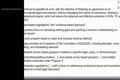 Там ногольская методология каждая статья обсуждаласьSOUTH AFRICA [00:52:42]В рамках небольшой группы и региональные участники обсуждали каждую статью и консенсус потом обсуждался наSOUTH AFRICA [00:52:56]Пленными по тексту то что сказал представители ганыSOUTH AFRICA [00:53:09]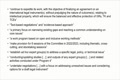 Так мы работали по нагольскому протоколу и я всецело поддерживаю этот подход мэр забьемся на небольшие группы обсудим эти вопросы проведем дебатыSOUTH AFRICA [00:53:22]Но мне хотелось бы сказать когда мы доработаем этот процесс прошло двадцать пять лет с этихSOUTH AFRICA [00:53:37]Пор сначала мы должны завершить этот процесс рано или поздно маракиешский документ пекинский документSOUTH AFRICA [00:53:52]Про введение дипломатической конференции этот процесс был более прочным нежели документ который представлен уходящим председателем африканской группыSOUTH AFRICA [00:54:07]Поддерживает текст председателя мы просим вас когда мы завершим этот процесс в конце концовSOUTH AFRICA [00:54:22]CHAIR: Спасибо большое спасибо юар нигерияCHAIR [00:54:36]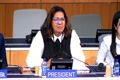 NIGERIA: большое спасибо госпожа председатель мы выступаем впервые хотели бы поздравить васNIGERIA [00:54:51]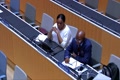 С вашей новой ролью также ваших зампредседателей поблагодарить секретариат госпожа председательNIGERIA [00:55:02]Хотели бы поддержать еэс гану юар у нас немного другой подходNIGERIA [00:55:16]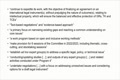 Мы хотели бы опираться на доклад экспертной группы которая собралась вчера госпожа председательNIGERIA [00:55:30]Нашего широкого мандата завершить и сузить разрыв для того чтобы рассмотреть все оставшиеся вопросы тогда в связиNIGERIA [00:55:45]Специализированной технической группой доклад при поддержке секретариата помогли нам выявить всем направлением в котором надо сузитьNIGERIA [00:55:59]Разрыв у нас есть этот документ то что не сказал председатель этого датского латаNIGERIA [00:56:14]Дискуссия была очень напряженной мы основывались на текст председателя и затемNIGERIA [00:56:28]Возможно мы должны смотреть как мы можем использоватьNIGERIA [00:56:42]Это для того чтобы суть здесь разрыв и доклад экспертов помог нам в этом какиеNIGERIA [00:56:54]Мы можем использовать для того чтобы достигнуть прогресса опираясь на этот текст и сказал раб один рфNIGERIA [00:57:09]Мы вышли за эти пределы и доклад которые представлены юары ганы предложение которое было сделано ганной юар нам кажется чтоNIGERIA [00:57:24]Что это хороший путь вперед мы не должны вновь возвращатьсяNIGERIA [00:57:39]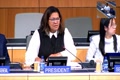 Исправной точки в нашей дискуссии благодарю нигерия алжир представляет африканскую группу вам словомNIGERIA [00:57:54]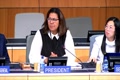 ALGERIA (AFRICAN GROUP COORDINATOR): Спасибо госпожа председатель выступая от имени африканской группы приветствоваем ваше желание пересмотреть рабочие методы во имяALGERIA (AFRICAN GROUP COORDINATOR) [00:58:09]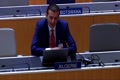 Решение прогресса как было сказано сегодня утром мы подчеркнули необходимость пересмотреть методы работы для того чтобы усилитьALGERIA (AFRICAN GROUP COORDINATOR) [00:58:23]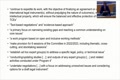 Пенсионную работу включая не ограничиваясь созданием межсессионных рабочих групп генетическим ресурсом с более широким мандатом для того чтобыALGERIA (AFRICAN GROUP COORDINATOR) [00:58:38]Смотреть ключевые оставшиеся вопросы выступить с рекомендациями для дальнейшего утверждения в комитете и экспертную группу сыграла важную роль дляALGERIA (AFRICAN GROUP COORDINATOR) [00:58:53]Для того чтобы подчеркнуть политические вопросы технические вопросы переговоры достигли уровня зрелости мы должны дойти дай финишныйALGERIA (AFRICAN GROUP COORDINATOR) [00:59:07]Прямой конечно же мы не можем продолжать работать таким же образом и ожидать других результатов пришло времяALGERIA (AFRICAN GROUP COORDINATOR) [00:59:22]Для того чтобы изменить методы работы и разработать новую методологию вы слышали интересные точки зрения касательно пути вперёд васALGERIA (AFRICAN GROUP COORDINATOR) [00:59:37]Оперности касательно создания малых рабочих групп и усиления межвесенной работы предоставления сильного мандатаALGERIA (AFRICAN GROUP COORDINATOR) [00:59:51]Группам чтобы они выступали с предложениями для того чтобы продолжить работу по тексту председателя это важный текст мы должны продолжатьALGERIA (AFRICAN GROUP COORDINATOR) [01:00:06]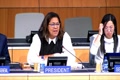 Не воз спасибо а жертва в венесуэле в венесуэле небольшуюALGERIA (AFRICAN GROUP COORDINATOR) [01:00:20]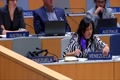 VENEZUELA BOLIVARIAN REPUBLIC OF: И я благодарю вас за доклад по работе группы экспертовVENEZUELA BOLIVARIAN REPUBLIC OF [01:00:35]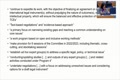 И так же распится по группам это интересное предложение однако же меня беспокоит иVENEZUELA BOLIVARIAN REPUBLIC OF [01:00:50]Следование поскольку это еще больше отсрочит нашу работу рабочая группа это рожь это рож и идея мы таким образом можем преодолеть россииVENEZUELA BOLIVARIAN REPUBLIC OF [01:01:04]Величие выработать два три позиции по каждому пункт то например по раскрытию и так далее чтобы эти сговорыVENEZUELA BOLIVARIAN REPUBLIC OF [01:01:19]Сконцентрировались на этих различиях также надо помнить о политическом аспекте конечно же есть группы странVENEZUELA BOLIVARIAN REPUBLIC OF [01:01:34]Которые не согласны с той или иной позицией однако же возможно мы можем достигнуть консенсуса по каждому отдельному вопросу важно чтобы этоVENEZUELA BOLIVARIAN REPUBLIC OF [01:01:48]Группа рассматривала те или иные темы для того чтобы преодолеть эти различия в целях достижения консенсуса большое спасибоVENEZUELA BOLIVARIAN REPUBLIC OF [01:02:03]Спасибо в венесуэлы с сша вам слово очень большое спасибоVENEZUELA BOLIVARIAN REPUBLIC OF [01:02:18]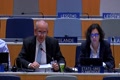 UNITED STATES OF AMERICA: Встраивать вас ваши новую роль также хотели бы прокомментировать будущую работу в комитете это наша делегация была это длительная история участиеUNITED STATES OF AMERICA [01:02:33]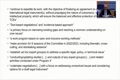 В дискуссии по тексту комитета многие деликаты внесли ценные вклады в дискуссию на протяжении многих лет мы также признаем конструкциюUNITED STATES OF AMERICA [01:02:48]Активную работу координаторов в данном процессе вклад комитета позволил достигнуть поступательного своевременного прогрессаUNITED STATES OF AMERICA [01:03:03]В склад отражены сводном документе который обсуждался на пленными и в рамках неформальных обсуждений этот документUNITED STATES OF AMERICA [01:03:17]Содержит в скобках различные точки зрения делегации наблюдателей в этой дискуссии мы также признаем ценность текстаUNITED STATES OF AMERICA [01:03:31]Который был подготовлен бывшим председателем однако же хотели бы напомнить четвёртый пункт введение в документ тут говоритсяUNITED STATES OF AMERICA [01:03:45]Что этот текст был разработан председателем единолично в качестве вклада в работу комити это текст председателя таким образом отражаетUNITED STATES OF AMERICA [01:04:00]Позицию бывшего председателя и видение дискуссий текст председателя не является результатом обмена позицией комитета поэтомуUNITED STATES OF AMERICA [01:04:14]Представляя точку зрения всех государств членов мы считаем что этот документ текст председательный является ценным для сша и других делегаций в качестве источникиUNITED STATES OF AMERICA [01:04:29]Вдохновение и идей однако же он не должен использоваться в качестве основа для продолжающихся прений в этой связи мы бы приUNITED STATES OF AMERICA [01:04:44]Почли чтобы сводный документ а не текст председателя использовался в качестве основы для работы в нескольких словах госпожа председательного паденияUNITED STATES OF AMERICA [01:04:59]Совершая использование пересмотренного текста с возможностью пересмотра государствами членами и импульсивности этого процесса благодарю вас госпожаUNITED STATES OF AMERICA [01:05:13]CHAIR: Председатель спасибо сша саудовская аравия вам словоCHAIR [01:05:28]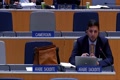 SAUDI ARABIA: Большое спасибо госпожа председатель я не уступаю впервые мы хотели бы поздравить вас с избранием в качествеSAUDI ARABIA [01:05:41]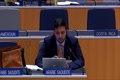 Председателя этого комитета чтобы мы также благодарим секретаря прекрасную подготовку к этой связиSAUDI ARABIA [01:05:56]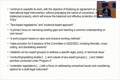 Саудовская аравия поддерживает выработку компромисса чтобы сотрудничать из вместеSAUDI ARABIA [01:06:10]Власти и чтобы рассматривать гэс и чтобы учитывать позиции всех государств членов нашей делегации хотела бы работать насSAUDI ARABIA [01:06:25]Но ведь текст бывшего председателя чтобы разработать провал свой инструмент это наше последнееSAUDI ARABIA [01:06:40]Заседания чтобы рассмотреть оставшиеся вопросы по гэр и мы надеемся что достигнем наших целей и что это будет хорошоSAUDI ARABIA [01:06:54]Же но с переговоров и мы должны учитывать все с точки зрения и мы считаем что предложениеSAUDI ARABIA [01:07:09]Хороший выход чтобы ускорить нашу работу и чтобы доработать этот инструмент который станет обязательным для всех нас спасибоSAUDI ARABIA [01:07:23]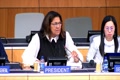 Уважаемая для садовской аравии сейчас уважаемая делегат индонезия может выступитьSAUDI ARABIA [01:07:35]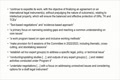 CHAIR: Вначале мы хотим сказать что присоединяемся к заявлениям стран единомышленников мы впервые выступаем в национальном качествеCHAIR [01:07:50]Поэтому хотели бы присоединиться к другим и поставить вас с избранием на пост председателя мы уверены в том чтоCHAIR [01:08:05]При помощи вашего опыта и умелого руководства это будет успешной сессией госпожа председатель что касается этого пункта повестки дняCHAIR [01:08:19]INDONESIA: В целом подчеркиваем важность продолжать работу обеспечивать последовательность работы на предыдущих достижениях мы поддерживаемINDONESIA [01:08:33]Ваше намерение использовать текст председателя который содержится в документе вр бир тике фидро в сорок три дропINDONESIA [01:08:46]Основывается на этом документе внося мне его поправки в дальнейшем мы готовы конструктивно работать в рамкахINDONESIA [01:09:00]Переговоров на этой неделе основывается на документе аисидров сорок три четыре сидров сорок три двадцать два сорок три гроINDONESIA [01:09:14]Что переговоры должны сосредоточиться на ключевых вопросах это требование о нераскрытии включает триггеры и содержание а такжеINDONESIA [01:09:28]На вопросах санкций и возмещения мы по прежнему считаем что основными целями документы являютсяINDONESIA [01:09:42]Не допустить неправомерно присвоение генетических ресурсов и делеватов и все патентные системы и ас должны применяться к этим требованиям госпожа председательINDONESIA [01:09:56]Что касается методов работа то мы с радостью желаем вносить активный вклад в проект инклюзивной дискуссииINDONESIA [01:10:11]Обычных методах работы которые вы желаете провести в рамках этой сэсэм кгр крайне необходимо чтобы мы могли найти нужные методы работыINDONESIA [01:10:24]Которые позволят нам опираться на тот прогресс который мы достигли в ходе переговоров мы полагаем что уже практикующаяся метода работы в рамках других комитетовINDONESIA [01:10:39]Можно применить и для мкгр и таким образом мы сможем отразить прогресс по переговорамINDONESIA [01:10:54]Мы готовы конструктивно работать с другими государствами членами под вашим руководствомINDONESIA [01:11:08]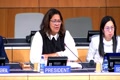 CHAIR: Спасибо индонезия сейчас слово предоставили уважаемую деликату из мексики спасибо госпожа председательCHAIR [01:11:22]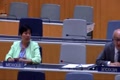 MEXICO: Как я уже говорил я хотел оставить несколько аспектов чтобы все тех позжеMEXICO [01:11:36]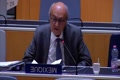 Первое выделить отдельно вопрос информационных системMEXICO [01:11:51]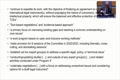 Или других делегатов и мне кажется прозвучали очень хорошие деньгиMEXICO [01:12:02]Одна из посылок то что мы не продвигаемся дальше по части методологии у нас есть два документа есть возможность создавать рабочая группа между собойMEXICO [01:12:16]Всего одна группа и мне кажется у нас уже не остается времени чтобы наконец решить этот вопрос если мы действительноMEXICO [01:12:29]Посмотрим на положение нынешнее положение дел мы видим что уже прошли субстантивное обсуждение по шестиMEXICO [01:12:43]Пяти темам очень конкретным телом и сейчас нам нужно принять решение не продолжать не вдаваться в какие то философские обсужденияMEXICO [01:12:58]Международный инструмент и нам нужно приблизить наша позиция по очень конкретному числу тем это пять шесть субстантивных тем которые нам нужно четкоMEXICO [01:13:12]Определить при помощи вашего опыта и знаний я уверен что мы можем прийти к методу чтобыMEXICO [01:13:27]Приблизиться к такому соглашению можноMEXICO [01:13:40]Наконец создать тему которая будет иметь характеристики будет включать конкретная тема которая сейчасMEXICO [01:13:53]Сейчас нуждается определение да есть собственное различие нужно разделить этиMEXICO [01:14:07]Тема между отдельными группами либо обсуждать их на протяжении этой недели либо в рамках рабочих хирургMEXICO [01:14:18]Мы выслушали мнение разных делегаций уже по этим темам вчераMEXICO [01:14:33]Заседала группа экспертов его присутствовали и мы увидели что можно добиться прогресса в том что касается достигMEXICO [01:14:46]Достижения консенсуса по этим темам и мне кажется что европейский союз представитель я и другие представителиMEXICO [01:15:01]Которые говорили о необходимости закончить этот нескончаемый циклический процессMEXICO [01:15:16]Нам нужно прийти к методам которые позволят нам очистить текст этого документа у нас есть предложение председателяMEXICO [01:15:30]Консолидированный текст но самое важное это определить четко те пункты по которым нам нужно прийти к согласиюMEXICO [01:15:45]Простите что еще раз попросил слово но мне кажется чтоMEXICO [01:15:58]То что мы видим сейчас на экране третьеMEXICO [01:16:08]Пункт первичные акценты на сокращение существующих пробелов и достижение общего понимания по ключевым вопросам это должно быть нашим причем руководствомMEXICO [01:16:23]Дальнейшая работа спасибо большое телека от мексики сейчас слово предоставляется делегату из соединенного королевстваMEXICO [01:16:37]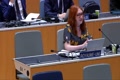 UNITED KINGDOM: Как я скажу председатель хочу поздравить вас с избранием с синего колеса мы уверены что ваше руководство провести дискуссией по юридическим ресурсам пенсионным знаниям и вкUNITED KINGDOM [01:16:52]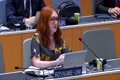 И также при поддержке ваших запретов за последние двадцать лет этот комитет выделял для создания консолидированного эффекта по гантическим ресурсам этот документ представляет мнение и оппозиция которая крестилаUNITED KINGDOM [01:17:07]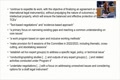 Реализовались годами в ходе обсуждения нашей работы мы поддерживаем продолжение переговоров по консолидированному тексту то мы потеряем ту ценную работу которую проделала комитет заUNITED KINGDOM [01:17:22]Сегодня двадцать лет также признаем что текст председателя это очень важный справочный документ помимо других ценных документов мы готовы работать для достиженияUNITED KINGDOM [01:17:37]Так который будет приемлемым для всех государств членов спасибо уважаемый делегат японии вам слово спасибоUNITED KINGDOM [01:17:51]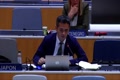 JAPAN: Все присоединяемся к другим и поздравляем вас созданием на пост председателя тома комитета также уважаем благодарность за председателем и специальной группе экспертовJAPAN [01:18:05]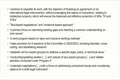 Также мы говорим о делегатах от аганы за оставный вклад благодарим секретариат очень активную работу в подготовке совещаний что касается методов работыJAPAN [01:18:19]То мы присоединяемся к заявлениям деликации сша мы ценим инициативу большой председателя подготовки документа председателяJAPAN [01:18:31]В международном правовом документе этот текст можно использовать в качестве основы для наших обсуждений но мы считаем что нашим подходом сейчас является продолжить дискуссия по конституционному документуJAPAN [01:18:45]Который касается игр который точно отражает обсуждение в рамках мрг поэтому мы не выступаем за то чтобы проводить приговоры основываясь на этом текстеJAPAN [01:19:00]Отмечаем что наши обсуждения должны вестись при активном вовлечении гастар@@JAPAN [01:19:14]CHAIR: Редакционная работа лишь некоторого числа старшер спасибо япония канада сейчас вы можете выступить спасибо госпоже председательCHAIR [01:19:28]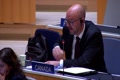 CANADA: С роли председателя очень рад работать с вами над этим важным документом хотели бы воспользоваться возможностьюCANADA [01:19:43]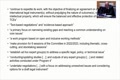 То есть выразить обеспокоенность о которой мы уже говорили и она прозвучала в других комментариях продвигаясь в ходе переговоров очень важно добиратьсяCANADA [01:19:56]Взаимного понимания и пытаться сузить пробела для проведения значимого диалогаCANADA [01:20:11]Обсуждение содержания также что касается документа о мандате то очевидно что очень важно прийти к общему пониманию но это поступательный процессCANADA [01:20:26]Сс должен быть инклюзивным и в этом смысле нужно использовать консолидированный документ он отражает многие годы работы комитета оно включает именно работу на празднованиеCANADA [01:20:40]Достижение общего знаменателя было неправильно по нашему мнению просто отбросить этот документ и пойти по более короткому пути который может казаться более привлекательнымCANADA [01:20:55]Но мы в итоге можем вернуться к обсуждению тех же вопросов которые были отпрошены поэтому это не ускорит процесс никоим образом ведьCANADA [01:21:09]Работа проведенная очень полезна с тем чтобы получить глубокое понимание с тем чтобы добиться общего взаимопонимания этих вопросов текст председателя нам кажетсяCANADA [01:21:21]Также отражает очень важную работу которая показывает работу комитета этот документ и он должен быть по нашему мнению основой для дальнейших обсужденийCANADA [01:21:36]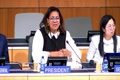 CHAIR: Благодарю уважаемый делегат канада сейчас мне кажется мы можем прерваться на кофе возобновим нашу работу через пятнадцать минут и такCHAIR [01:21:51]С этим все здесь все через пятнадцать минутCHAIR [01:22:06]Спасибо вам большоеCHAIR [01:22:09]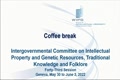 Реплика из зала да конечноCHAIR [01:30:57]Тест для того чтобы восполнить нехватку главной духовной составляющей в его жизниCHAIR [01:31:14]А какиеCHAIR [01:55:47]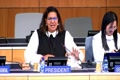 Добрый день большое спасибо за то что вы вернулись в зал с заседаний пятнадцать минут это было пятнадцать минутCHAIR [01:56:04]Мы больше этого сделать не будем были заданы вопрос касательно тех деликатов которые не вернулись в зал которые не вернулись на заседание послеCHAIR [01:56:16]Для последнего заседания некоторые люди умерли некоторые в результате ковида пандемии возможно мы можем почтить их памятьCHAIR [01:56:31]Минуты молчания для того чтобы почтить память тех кто был с нами на большейCHAIR [01:56:46]Их с нами нетCHAIR [01:56:51]В рамках проекта всем миром к добру и объединениюCHAIR [01:57:33]В царствие им небесное большое спасибо слово пакистану пакистану выступит дистанцияCHAIR [01:57:47]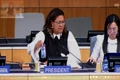 В том большое спасибо госпожа председатель поскольку мы выступаем вCHAIR [01:58:01]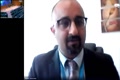 PAKISTAN: Впервые хотел поздравить вас с вашим испанией с вашего позволения хотел посмотреть уважаемого гирегата ганы который был председатьPAKISTAN [01:58:15]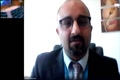 Группа экспертов вчера я был членом данной группы в нескольких словах госпожа председатель я хотел вас присоединитьPAKISTAN [01:58:29]К тем делегациям которые высказали необходимость фокусировать на том что логически завершитьPAKISTAN [01:58:44]Ту работу которая продолжалась на протяжении многих лет уже в том что касается методов работы то что было сказаноPAKISTAN [01:58:59]Данное создание сфокусированных рабочих групп в том что касается их вкладов в доклад возможно это можетPAKISTAN [01:59:13]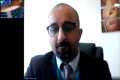 Стать одним из способов продвижения в период индонезии так уже задала вопрос и предложила ли мне эти методыPAKISTAN [01:59:28]Работы некоторых других комитетов воис которые работают в области нормотворчества готовы поддержать любые измененияPAKISTAN [01:59:43]Методов работает для того чтобы ускорить и завершить работу комитета мы бы это поддержалиPAKISTAN [01:59:58]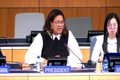 CHAIR: Такистан швейцария большое спасибо во первых поздравляю вас с раннимCHAIR [02:00:13]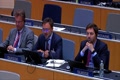 SWITZERLAND: С нетерпением по вашим руководством как было сказано группой и методы работы комитета должны быть транспарентными и инклюзивными чтобы отражать все точки зрения позицииSWITZERLAND [02:00:28]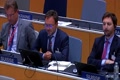 Все должны быть эффективны чтобы мы смогли проводить приговоры по тексту два аспекта важны для нашей делегации когда мы говорим о создании малых рабочих группSWITZERLAND [02:00:43]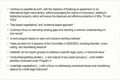 В соответствии с предложением уважаемого делегата и сканы мы готовы рассмотреть данный подход однако же учреждение этих групп должно пользоваться поддержкойSWITZERLAND [02:00:58]Членов это должен быть транспарентный инклюзивный процесс как сказано и ес мы считаем что в контексте комитета рф один рф два наSWITZERLAND [02:01:11]Но для того что обсуждалось на пленными а не в формальных консультациях это неэффективный способ продвигаться вперед поэтому текст председателя это лучшая базаSWITZERLAND [02:01:26]Для переговоров этот текст содержит женя чтобы произвести сфокусированную дискуссию по многим вопросам делегацииSWITZERLAND [02:01:41]Именно тексты председателя хотели бы обратить ваше внимание на новые приложения основываясь на комментариях которые были получены бывшим председателемSWITZERLAND [02:01:56]Зрителям этот документ отражает эти позиции и мы видим что все делегации должны предпринять дальнейшие усилия для достижения консенсуса как было сказано есть ситуация может отличатьсяSWITZERLAND [02:02:10]Когда речь идет о тс и фольклора это работа менее продвинутая в том что касается концептуального уровня мы не должны использовать те же рабочиеSWITZERLAND [02:02:25]Тогда в рамках всех сессий мы доверяем вам секретариату за председателем уверенно чтобы выработать наиболее лучший способ дальнейшей работыSWITZERLAND [02:02:39]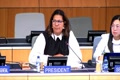 CHAIR: Царя нарв большое спасибо хотела бы подчеркнутьCHAIR [02:02:53]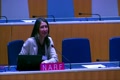 NARF: Что независимо от методологии очень важно обеспечить полную эффективную часть исконных народов и достаточное финансирование для этого участия в этойNARF [02:03:08]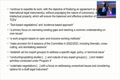 Я хотел бы напомнить иметь двадцать девять рекомендаций постоянного форума по коренным вопросам воис и использует финансирование из основного бюджетаNARF [02:03:23]С этой целью и не только опираться на добровольный фонд готовы обсудить это с государствами членами при обсуждении седьмого пункта повестки дняNARF [02:03:38]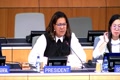 CHAIR: Спасибо юар дистанционноCHAIR [02:03:52]Хотел бы ответить на предположения по ней сша нам кажется смешным что сейчас они предлагают работатьCHAIR [02:04:07]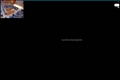 SOUTH AFRICA: По свободному тексту на восемь кгр сша при поддержке японии отказались эта работа над этим текстомSOUTH AFRICA [02:04:22]Это не основной комментарий хотел представить разъяснения касательно малых рабочих групп как было сказано ранее малые рабочие горуSOUTH AFRICA [02:04:36]Должны соответствовать нагольскому сценарию были небольшие группы региональные представитьSOUTH AFRICA [02:04:51]Сели были частью малых рабочих групп решения этих групп были обязательными на последнем пленуме большое спасибо юарSOUTH AFRICA [02:05:05]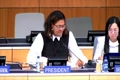 CHAIR: И кипит большое спасибо кэш спасибо кыст шад тридцатьCHAIR [02:05:20]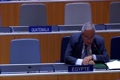 Всегда фильмы выступаем в первый раз хотели бы воспользоваться возможностью поблагодарить вас поприветствовать вас и поздравить вас с избраниемCHAIR [02:05:35]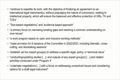 EGYPT: Поблагодарить секретариат за проделанную работу хотели бы так же поприветствовать нашего бывшего председателяEGYPT [02:05:50]И если это возможно переждать ему привет от нас поскольку мы ему безмерно благодарны за его работуEGYPT [02:06:04]Что касается методов работы такая же сорок четыре по сорок девять сессии будет шесть сессииEGYPT [02:06:19]Всей сорок четыре сессии по сорок шесть хотел бы присоединиться к коллеге из ганн нигерии и алшераEGYPT [02:06:34]Было сказано и поддержать многих других участников однако же я хотел бы сказать что мы должны оглянуться назадEGYPT [02:06:49]Что касается мчс и геогенетических ресурсов мы только что рассмотрели оставшиеся вопросы благодаря фокусуEGYPT [02:07:03]Местным группам важно вернуться к этой процедуре в сорок четыре сорок пять сорок шесть группахEGYPT [02:07:18]Чтобы важно создать фокусные группы но до этого секретариат должен проделать работу у них есть все документы по двум вопросам которые будут обсуждатьEGYPT [02:07:32]все документы все результаты консультаций имеют секретариат и должен пересмотреть результатEGYPT [02:07:45]Пожалуйста и определится разрешите вопросEGYPT [02:08:00]фокусные группы должны сделать все для того чтобы добиться консенсуса компромисса и этоEGYPT [02:08:12]В проезде на сорок четыре сорок пять сорок сессия и мандат должен быть чуть кем этих фокусных кробEGYPT [02:08:26]Чтобы они отчитывались перед мк и мандат должен быть предоставлен этим группам хотели бы сказатьEGYPT [02:08:41]Что я против новых исследований поскольку это тормозит работу будет способом дляEGYPT [02:08:55]Представление новых предложений я против утверждения сводного текста и текста председателя очень важно придерживаться другого подходаEGYPT [02:09:09]Чтобы завершить работу спасибо спасибо я гибнут уважаемая делегация кенияEGYPT [02:09:24]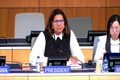 KENYA: Спасибо госпожа председатель за предоставление нам словоKENYA [02:09:35]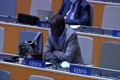 Мы выступаем впервые хотелось бы поздравить вас с госпожой председателем с избранием на этот постKENYA [02:09:50]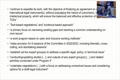 Давайте также благодарим вас за то чтоKENYA [02:10:04]Что впервые в истории мкгр на пост председателя избрана женщина это означает что это сорок третьеKENYA [02:10:19]Сессия в отличие от предыдущих сорока двух для нас связана со многими ожиданиями мы надеемся что сможем продвигаться лучшеKENYA [02:10:33]Наша работа благодарю секретариат за прекрасную организацию этой сессии за всю подготовку который проделан также председателем группы экспертовKENYA [02:10:47]Так было очень полезно для данного процесса с нашей точки зрения госпожа председатель хотим напомнить себе и всемKENYA [02:11:01]председателя прислушивается ко всем делегациямKENYA [02:11:16]Которые присутствуют либо в очном режиме либо подключены дистанционно и сам председатели внимательно также следят заKENYA [02:11:26]Происходящим а также члены секретариата это делают и когда председатель выступает за заключительным словом после каждой сессии и обещаетKENYA [02:11:41]Предложить текст кения полагают что это сбалансированная точка зрения которая объединяет итоги прошедших обсужденийKENYA [02:11:54]Поэтому все документы председателя очень полезны для процесса также мы хотимKENYA [02:12:09]Хотели бы напомнить об этом комитету напомнить что текст председателя это хорошая основаKENYA [02:12:24]И отражение произошедшего до сих пор в обсуждении даже конечноKENYA [02:12:37]Если мы и признаем что не обязательно основываться только на этом документе но его нужно читать и госпожа председатель у нас очень богатая декатаKENYA [02:12:51]Природа в кении и если бы я оказался в лесу посреди дикой природыKENYA [02:13:05]Лет то не нужно как то выжить потому что дикая природа может быть и опаснойKENYA [02:13:20]Мне удастся выбраться из этого леса избежать опасности дикая природаKENYA [02:13:35]То конечно спасшись мне бы не хотелось снова вернуться в этот лес и к этим опасностям что я под этим подразумеваю в нашем контекстеKENYA [02:13:48]С нашей точки зрения сводный документ это лес лес который стоит в себе все угрозы дикая природа и так далее текст председателяKENYA [02:14:02]Это выход из этого леса выход путь который нас спасет от львов от дикого лесаKENYA [02:14:17]Призывая все делегации тщательно рассмотреть текст председателя и мы с нетерпением ждёт ждёмKENYA [02:14:31]Для того чтобы именно этот документ стал для нас основой мы конечно не желаем чтобы это стало единственной основойKENYA [02:14:44]Нам бы очень хотелось чтобы мы использовали именно этот текст на этом кгр в наших переговорах и в завершении хотел бы поблагодаритьKENYA [02:14:59]Всех кто выступил сегодня утром сегодня выступал алжир от имени африканской группы благодарю представителя группыKENYA [02:15:13]Стань единомышленников это был уважаемый делегат республики индонезия и госпожа председатель спасибо за выступления предоставляя слово уважаемая делегата австралия вы можете выступитьKENYA [02:15:28]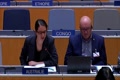 AUSTRALIA: хочу воспользоваться возможностью и поздравить вас с избранием на пост председателя мы считаем что текст председателяAUSTRALIA [02:15:42]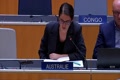 Это хороший фундамент то что касается приложения которое разработано предыдущим председателем то здесь более проведенная консультация по разработке этого текста с учетомAUSTRALIA [02:15:55]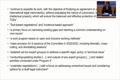 Тех мнений которые выражались в этом комитете и здесь высветляются некоторые вопросы в дальнейшем что касается общего знаменателя мы считаем чтоAUSTRALIA [02:16:08]Текст председатель не только полезен но это лучшая основа чем сводный документ для будущей работы мы готовы проявить гибкость рассмотреть подходы о которых говорилиAUSTRALIA [02:16:23]И делегация по всей видимости нам могут помочь дальнейшей неформальной консультации чтобы они прошли инклюзивно и транспарентноAUSTRALIA [02:16:37]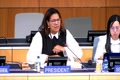 CHAIR: Точка зрения коренных народов и местных общин спасибо благодаря австралия предоставляя слово уже делегату ирана который выступит дистанционноCHAIR [02:16:52]IRAN ISLAMIC REPUBLIC OF: В этот пост надеемся что под вашим руководством мы сможем добиться положительных результатовIRAN ISLAMIC REPUBLIC OF [02:17:06]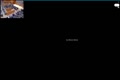 По завершению международно правового документа в области балансирования охраны генетических ресурсов традиционных знаний и традиционных выражений культуры и надеемся что это обеспечивает конструктивиюIRAN ISLAMIC REPUBLIC OF [02:17:20]Что касается методов работы наша делегация считает что нужно основываться на предыдущих мнениях высказанных на предыдущих форумах нужно основатьсяIRAN ISLAMIC REPUBLIC OF [02:17:35]На процессе переговоров когда была утверждена небольшая рабочая группа об этом говорила делегация юар поддержим предложение представителяIRAN ISLAMIC REPUBLIC OF [02:17:50]Каканы о проведении совещаний межпенсионный период чтобы ускорить переговоры по тексту по генетическим ресурсамIRAN ISLAMIC REPUBLIC OF [02:18:04]И с аналитическими ресурсами этот международный право документ в области интеллектуальные и физические ресурсы оппозиционных знаний с различными ресурсамиIRAN ISLAMIC REPUBLIC OF [02:18:19]Это очень важный документ сорок три четыре это подходящий текст для дальнейших переговоров для дальнейшего продвижения чтобы сдвинуться с нынешнимиIRAN ISLAMIC REPUBLIC OF [02:18:34]CHAIR: С ней мертвой точки спасибо уважаемая делегата рана уважаемая делегата республики корея вам слово благодарю госпожа председательCHAIR [02:18:48]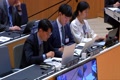 REPUBLIC OF KOREA: Поздравляем вас и зам председателя с избранием за блестящую подготовку этого совещания по методам работы хотели бы продолжитьREPUBLIC OF KOREA [02:19:03]Обсуждения на основе сводного документа который включает разнообразные точки зрения всех государств членов в целях ясности инклюзивности нам бы не хотелосьREPUBLIC OF KOREA [02:19:16]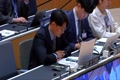 Чтобы было много небольших рабочих групп на тссе мы будем конструктивно участвовать в дальнейших обсуждениях госпожа председателя спасибо республика кореяREPUBLIC OF KOREA [02:19:29]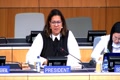 CHAIR: Индия выступает дистанционно благодарю госпожаCHAIR [02:19:42]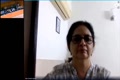 INDIA (APG COORDINATOR): наша делегация выступают впервые на этой связи хотим поздравить вас с избранием на пост председателя мы уверены под вашим руководством комитетINDIA (APG COORDINATOR) [02:19:57]Сможет добиться значимого прогресса чтобы поздравить заместителя председателя что касается текста то нам кажетсяINDIA (APG COORDINATOR) [02:20:12]Предложения о рабочих группах можно далее рассматривать но хотели бы подчеркнуть нужен четкий график для работы таких групп такая процедура не должна губитьINDIA (APG COORDINATOR) [02:20:26]Надо сказать на прогрессе которую комитет добился до сих пор что касается разных методовINDIA (APG COORDINATOR) [02:20:41]Дуры для разных обсуждений спасибо госпожа председатель спасибо индия слово предоставляется уважаемому делегату угандаINDIA (APG COORDINATOR) [02:20:56]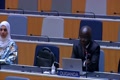 UGANDA: Спасибо госпожа председатель за возможность выступить поздравляю вас с назначением на постUGANDA [02:21:10]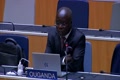 Председателем кгр поздравляем также заместителя председателя мы высоко ценим работу которую проделал секретариат по подготовкеUGANDA [02:21:25]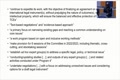 Совещанием кгр что касается текста председателя полагаемUGANDA [02:21:39]Учитывая предыдущее обсуждение почему существует этот текст дело в том что некоторая позицияUGANDA [02:21:52]Были объединены чтобы несколько сократить пробела и по нашему мнению этот их является хорошим фундаментом для дальнейших дискуссийUGANDA [02:22:06]Именно таким образом мы можем прийти к взаимно приемлемому варианту текста для международного правового документа и поэтому полагаю важноUGANDA [02:22:19]Чтобы мы сблизили наша позиция в том что касается генетических ресурсов традиционных знанийUGANDA [02:22:33]Очень важно смотреть на весь контекст а не рассматривать каждую нашу позицию отдельно ведь нам просто проделать огромную работу и ей необходимо заниматьсяUGANDA [02:22:47]Наилучшим образом с тем чтобы спасти наше наследие сохранить наше знание потому что эта дискуссия может продолжаться бесконечно и этоUGANDA [02:23:02]Не поможет народам сохранить их ресурс спасибо госпожа председатель благодарю юганда у ганда слово имеет уважаемый делегат из ливанаUGANDA [02:23:17]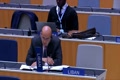 LEBANON: поздравляю вас с избранием на этот пост председателя я уверенLEBANON [02:23:30]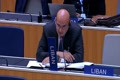 В том что в будущем благодаря вашим руководством мы добьемся огромного прогресса особенно если мы примем новый подход и новые методы которые будут учитыватьLEBANON [02:23:45]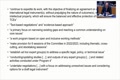 Сами причины того что мы зашли в тупек предыдущая метода работа к несчастью основывалисьLEBANON [02:23:57]На том чтобы найти компромисса и те процедуры которые были бы приемлемыми для всех сторонLEBANON [02:24:12]Способа сократить пробелы между противоборствующими сторонами этот подход был контрпродуктивным и мы не смогли преодолетьLEBANON [02:24:27]Разрывами между разными группами интересов которые здесь представлялись поддерживаем создание небольших рабочих группLEBANON [02:24:42]они могли бы иметь свои цели прийти к общему знаменателю между всеми группами интересов или же по меньшей мере в некоторой степени смягчитьLEBANON [02:24:55]Различия и разногласия между этими разными интересами мандатом этих рабочих групп могло бы быть осуществление исследований которое бы учитLEBANON [02:25:09]Учитывая что интересы прежде всего это экономические интересы разных стран именно они играют рольLEBANON [02:25:23]И когда нам удастся влезть эти интересы и нужда тогда нам было бы намного проще создать сводный документLEBANON [02:25:37]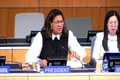 Который был бы приемлем для всех заинтересованных сторон спасибо ливан слово имеет уважаемый делегат сингапура госпожа председательLEBANON [02:25:52]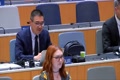 SINGAPORE: Впервые поздравляем с назначением на этот пост мы очень хотели добиться прогресса по тексту мы выслушали выступления разных деликатов и мы отмечаем хотим напомнить чтоSINGAPORE [02:26:06]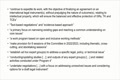 В этом процессе мы аккумулировали общую коллективную мудрость и это поможет нам прийти к решению мы считаем что эти методы могут достичь общего понимания это должныSINGAPORE [02:26:21]Гибкие инклюзивные и прозрачные подходы которые обеспечивают чтение интересов всех заинтересованных сторонSINGAPORE [02:26:36]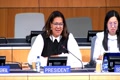 передаю слово уважаемому деликату из фонда тэпа я надеюсь что правильно произнесла название фонда почти верноSINGAPORE [02:26:50]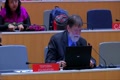 TEBTEBBA FOUNDATION: Спасибо госпожа председатель выступая от имени фонда таптаба присоединяемся к швейцарии поздравляю вас с изданием на пост председателяTEBTEBBA FOUNDATION [02:27:05]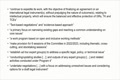 Это отражает доверие к вам со стороны государств членов тех которые за вас проголосовали и мы очень рады следующему периоду под вашим руководствомTEBTEBBA FOUNDATION [02:27:19]Царя кения у ганда другие государства члена их было много мы поддерживаем текста в результате приложенияTEBTEBBA FOUNDATION [02:27:33]Этот текст основывается на сбалансированной дискуссии мы надеемся что на последующих совещаниях кгр это будет уж нам мы считаем что этотTEBTEBBA FOUNDATION [02:27:48]Метод отражает мнение всех присутствующих здесь и является результатом широкого консенсуса мы не можем продолжать развивать текст который пытает отразить все мненияTEBTEBBA FOUNDATION [02:28:02]Это не позволит нам сблизить наша позиция это не позволит нам перейти к консенсусу для завершения этого документа такой метод привёл к документу который может бытьTEBTEBBA FOUNDATION [02:28:16]С достаточно продуманным и разработанным чтобы провести по нему переговоры мы считаем что работа надTEBTEBBA FOUNDATION [02:28:31]С тем что можно перенести до следующего совещания под традиционным знанием мы имеем все еще некоторое пробело вTEBTEBBA FOUNDATION [02:28:45]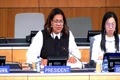 Надеемся что в дальнейшем будут инклюзивными спасибо за выступление предоставляя слово жам делегату китая которого выступит дистанцияTEBTEBBA FOUNDATION [02:29:00]CHAIR: Светлана госпожа председательCHAIR [02:29:13]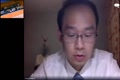 CHINA: Привет приветствую это дискуссия по митам работы председателя мы считаем что мк р должен основыватьсяCHINA [02:29:27]На этом документе нужно продолжать работать над ним чтобы нас в результате вышелCHINA [02:29:42]Обязательно международно правовой документ и чтобы эффективно были отражены точки зрения всех гастаршанов предлагаем чтобы мкгр поместил акцентCHINA [02:29:56]На важных субстантивных моментах для обсуждения чтобы прийти к решениям текст председателя это прекрасная основаCHINA [02:30:11]Мы можем с этого начать надеемся что мы можем провести по этому тексту дальнейшее обсуждение наша делегация хотела бы услышать мнение всехCHINA [02:30:25]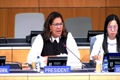 CHAIR: мы провели переговоры и чтобы они были плодотворными спасибо китай российская федерация пожалуйста вам слово делегат выступит дистанционноCHAIR [02:30:40]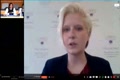 RUSSIAN FEDERATION: Благодарю госпожа председатель делегация российской федерации выражает благодарность председателю и всем участникам этот хок экспертной группы которые обсудили вчера чрезвычайно важные аспекты общей дискуссииRUSSIAN FEDERATION [02:30:54]Проходящие в рамках комитета результаты работы экспертной группы были представлены её председателем ранее сегодня считаем что такой формат работы может быть полезен в дальнейшемRUSSIAN FEDERATION [02:31:08]Благодарим господина госа бывшего председателя комитета за подготовленный проект международно правового документа в области интеллектуальной собственности генетических ресурсов и традиционных знанийRUSSIAN FEDERATION [02:31:23]Полагаем что данный документ с уверенностью можно назвать шагом к сближению различных подходов и мнений по целому ряду позиций и статейRUSSIAN FEDERATION [02:31:38]Которые вызывают наиболее оживленные дискуссии на протяжении уже многих лет в частности в проекте документа наиболее удачный вариант для сближения подходов закрепленных в альтернативных формулировкахRUSSIAN FEDERATION [02:31:51]Людей и цели в текущей редакции проекта сводного документа комитета а также он нацелен на поиск балансов прав и интересов пользователей с одной стороныRUSSIAN FEDERATION [02:32:05]И обладателей знаний другой особую роль для понимания текста играют пояснения которые сопровождают некоторые статьи документы приведенные в них справочная информация конкретизирует предлагаемую редакциюRUSSIAN FEDERATION [02:32:20]Положение документа кроме того она позволит в будущем точнее формулировать положение национального законодательства считает что проект международно правового документа на данном этапе включает в себя наиболееRUSSIAN FEDERATION [02:32:35]Удачные и ёмки формулировки положений документ имеет логичную структуру и после тщательного обсуждения в рамках работы комитета и доработки проекта документы мог бы стать основой дляRUSSIAN FEDERATION [02:32:49]Представление такой версии сводного документа которое учитывало бы желание всех заинтересованных сторон представляло бы собой приемлемый компромисс мы также благодарим господина госаRUSSIAN FEDERATION [02:33:04]За подготовку неофициального документа считаем что документ содержит перечень ключевых вопросов поднимавшихся в ходе консультации предложение обсудить оставшиеся нерешенные вопросы а также заключитьRUSSIAN FEDERATION [02:33:19]Судебное замечание согласно сдаемыми перечнями и замечаниями надеемся на дальнейшее плодотворное сотрудничество и результативное обсуждение в рамках нашего комитета российская федерация готова продолжить участие в работеRUSSIAN FEDERATION [02:33:32]Комитета в конструктивном дозе благодарю госпожа процветатель благодарил российская федерация слова имеетRUSSIAN FEDERATION [02:33:47]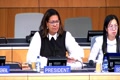 CHAIR: Это уважаемый деликатно новая зеландия дистанционного вам слова пожалуйстаCHAIR [02:34:02]Спасибо госпожа председатель поздравляю васCHAIR [02:34:14]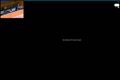 И сам председатель избрания на этот пост госпожа председатель мы поддерживаем выступления уважаемых делегатов которые поддержали текста подготовленным предыдущим председателемCHAIR [02:34:28]NEW ZEALAND: По нашему мнению это хорошо продуманный документ сводит воедино много точек зрения и надеемся что эти государства будут конструктивно работать на этой основеNEW ZEALAND [02:34:42]CHAIR: Новая зеландия придаю слово уважаемому телекату параклайCHAIR [02:34:57]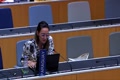 PARAGUAY: Мы поздравляем вас особенно с избранием на пост для желаемого всяческого успеха на посту председателя координации работы комитета особенно благодаримPARAGUAY [02:35:12]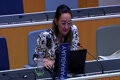 Секретариат за подготовку документов и организацию комитета мы приветствие проведения переговоров по международно правовому документу об индивидуальной собственностиPARAGUAY [02:35:26]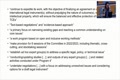 Мы считаем что это пойдет на пользу окоренным народам и местным общинам также мы желаем найти лучшего этой работы в будущемPARAGUAY [02:35:41]нам кажется что очень важно в принятии решения излечиться поддержкой всех необходимо определитьPARAGUAY [02:35:54]Критерий которые будут соответствовать интересам всех и особенно отношение парагвая наш план в области и к две тысячи тридцатом году учитываетPARAGUAY [02:36:08]Это аспекты и с для генетических ресурсов и фольклора мы учитывая мнение гражданского общества ведомстваPARAGUAY [02:36:23]Окоренных народов спасибо большое спасибо большое спасибо мишаPARAGUAY [02:36:37]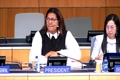 CHAIR: То народный совет индийского соглашения большое спасибо я выступаю от имениCHAIR [02:36:51]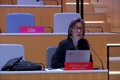 Вето у нас сесть аффилированная организация центральной северной америки в тихоокеанском регионе святитель два вопроса касательно методологииCHAIR [02:37:05]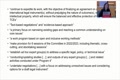 Я хотела бы поздравить вас с избранием председателей на формулировку потому что касательно клюзивных методов работы мы не участвуемCHAIR [02:37:20]INTERNATIONAL INDIAN TREATY COUNCIL: В процессе с самого начала мы принимали участие в переговорах в оон и в американских государствах на протяжении сорок пятьдесят летINTERNATIONAL INDIAN TREATY COUNCIL [02:37:34]И я хотела бы сказать следующее когда мы начали участвовать в этой работе были поражены методологией которая не прописьINTERNATIONAL INDIAN TREATY COUNCIL [02:37:49]И в нашем совете мы обсуждали предложение иINTERNATIONAL INDIAN TREATY COUNCIL [02:38:02]Когда мы предлагаем это предложение хотя одно государство должно с этим согласиться и мы проводим заседание обсуждатьINTERNATIONAL INDIAN TREATY COUNCIL [02:38:17]Задаем предложение выступаем с предложением затем зачастую никто нас не поддерживает хотя нас предпринимаемINTERNATIONAL INDIAN TREATY COUNCIL [02:38:31]Мы хотели бы спросить можем ли мы пересмотреть это поскольку мы не должны это сделатьINTERNATIONAL INDIAN TREATY COUNCIL [02:38:44]Уже вырабатываем наши предложения с различными партнерами и часть наследия часть пастернализма постоянноINTERNATIONAL INDIAN TREATY COUNCIL [02:38:59]С этим живем несмотря на то что мы победили колониализм можно ли как то рассматривать это иначе посколькуINTERNATIONAL INDIAN TREATY COUNCIL [02:39:13]Мы уже доказали что у нас легитимные предложения можем ли мы это делать таким образомINTERNATIONAL INDIAN TREATY COUNCIL [02:39:28]Мы правообладатели это касается наших территорий традиционных знаний и каждыйINTERNATIONAL INDIAN TREATY COUNCIL [02:39:42]Надо искать поддержки нам очень сложно переваривать интуитивные методы работы если межсессионная работаINTERNATIONAL INDIAN TREATY COUNCIL [02:39:56]Что как сказала моя коллега какая бы методология не использовалась мы считаем что очень важно чтобы коренные народы приветINTERNATIONAL INDIAN TREATY COUNCIL [02:40:11]Что ли здесь поэтому хотели бы попросить предоставить ведь постоянное финансирование чтобыINTERNATIONAL INDIAN TREATY COUNCIL [02:40:26]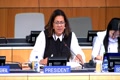 Мы могли бы участвовать будете вы использовать добровольные фонды или нет мексикаINTERNATIONAL INDIAN TREATY COUNCIL [02:40:40]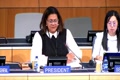 MEXICO: большое спасибо прошу прощения хотел бы провести в вами консультациюMEXICO [02:40:52]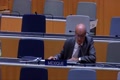 Речь идет о позиции коннераMEXICO [02:41:06]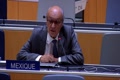 И представитель китая готовы согласны были с вопросомMEXICO [02:41:19]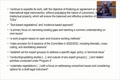 Который предпринимает переговоры фокусируясь на рассмотрении нерассмотренных вопросов и рассматриваемыхMEXICO [02:41:32]В рыжков для проекта по правовому инструменту есть лиMEXICO [02:41:46]Мы можем принять предложение это очень важно для делегации посколькуMEXICO [02:42:01]Какой китай нам кажется была богатым генетическими ресурсами традиционными знаниямиMEXICO [02:42:16]Нам кажется это может быть выходом методология будет практичной инклюзированной и простой каким образом вопросMEXICO [02:42:30]Который я хотел задать председателю согласны ли вы с подходом который отражен в последнем пунктеMEXICO [02:42:44]CHAIR: Который был представлен на этой конференции спасибо спасибо мексика и последний рабCHAIR [02:42:59]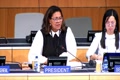 Это индия дистанционно большое спасибо вас спасибоCHAIR [02:43:13]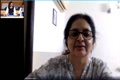 INDIA (APG COORDINATOR): Прошу прощения что мы вновь выступаем потому что многие делегации высказались касательно своих предпочтенийINDIA (APG COORDINATOR) [02:43:28]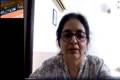 Будь что текст председателя или свободный документ мы предпочитаем сводный документ чтобы использовать его в качестве основы для работыINDIA (APG COORDINATOR) [02:43:43]Многие также интересные вещи фигурируют в тексте председателя возможно можем это включить в свободный документ предпочитаем работать над собойINDIA (APG COORDINATOR) [02:43:58]С свободным документом в качестве базового документа для дальнейших переговоров спасибоINDIA (APG COORDINATOR) [02:44:12]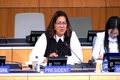 JAMAICA: Слово большое спасибо за предоставленное слово я хотела бы поздравить вас с парадигмойJAMAICA [02:44:27]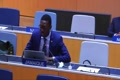 Сейчас мы надеемся что под вашим руководством застегнем значительного проекта хотел бы поздравить председателей и поблагодарить секретаJAMAICA [02:44:42]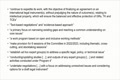 И я выслышал идеи озвученные различными делегациями мы должны продолжить работу в этом комитете по четвертому пунктуJAMAICA [02:44:57]Слайды на экране мы должны сокращать разрыв выработать понимание мы готовы поддержать любую методологиюJAMAICA [02:45:11]Исцеленное на достижение сетей необходимым парагматизм со стороны членов а также инстулизированность мы можем разработать рабочую программу для работыJAMAICA [02:45:25]На заседании комитета в целях достижения ощутимых результатов спасибо ямайкаJAMAICA [02:45:39]Один два три четыре пять шесть семь восемь девять десять один два три четыре пять шесть семь восемь девять двадцать один два три четыре пять шесть семь восемь девять двадцатьJAMAICA [02:45:47]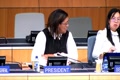 Небольшое спасибо выступаем впервые хотели бы постараюсьJAMAICA [02:45:57]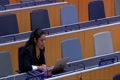 PORTUGAL: Мы обсуждаем вопрос благодарим также групп экспертов и за их отчет в том что касается текстаPORTUGAL [02:46:10]PERU: Мы готовы видеть текст председателя наиболее инклюзивный текст содержатся различные точки зрения и также содержат точку зрения и страны в том что касаетсяPERU [02:46:25]Методологии важно продолжать переговоры на пленными во имя транспарентной инклюзивности в том что касается нашего участия мы готовы гарантировать активное участие нашиPERU [02:46:40]Спасибо спасибо пёру кнр выступит дистанционноPERU [02:46:55]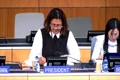 CHAIR: Большое спасибо большое спасибо большое спасибоCHAIR [02:47:08]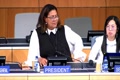 CHINA: Что за предложение мексики я хотела бы сказать что то что сейчас на последнем мы должны фокусироватьCHINA [02:47:23]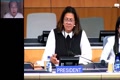 Мировых разрешенных вопросов в рамках переговоров мы должны рассмотреть вопросы которые остались осталось много вопросовCHINA [02:47:37]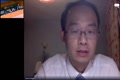 Мы должны выбрать основные ваши вопросы для того чтобы провести дальнейшую скорость и выработать эти решенияCHINA [02:47:52]CHAIR: С вами был игорь негодаCHAIR [02:48:07]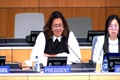 Хотела бы поблагодарить всех за ваше выступление за ваши комментарииCHAIR [02:48:20]На будущей методологии мы все это рассмотрим и учтем мы закрываем сегодняшнее заседание немного раньшеCHAIR [02:48:34]Мы начнем работать и рассмотрим важные вопросы завтра с нетерпением жду нашей встречи завтра в десять и прекрасного вечераCHAIR [02:48:48]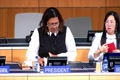 Еще раз увидимся завтраCHAIR [02:49:03]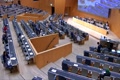 В рамках проекта всем миром к добру и объединениюCHAIR [02:49:16]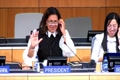 В кара мурза мария ивановна из микол карбина от координаторов групп алжир от африканской группы пожалуйстаCHAIR [02:49:30]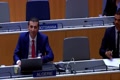 ALGERIA (AFRICAN GROUP COORDINATOR): Займем свои места алжир спасибо африканская группа встретится к твоей девяти дистанционно и официальнойALGERIA (AFRICAN GROUP COORDINATOR) [02:49:44]и есть ли еще объявление со стороны координаторовALGERIA (AFRICAN GROUP COORDINATOR) [02:49:59]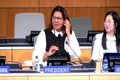 Тем больше нет желающих выступить один два три нет есть желающие[02:50:11]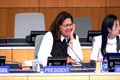 больше нежелающих выступить прекрасного вечера до святого[02:50:24]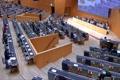 И сознание и личность от заведомо мёртвого к вечно живому[02:50:34]